Мониторинг объекта (ОН – Суртаева Людмила Геннадьевна): с. Анучино, ул.Лазо,4а (МКУК «ИДЦ» АМО) 19 мая 2022Продолжается капитальный ремонт здания МКУК «ИДЦ» АМО (ДК с. Анучино). Работы ведутся с опережением графика работ.  Ведутся общестроительные (архитектурные) работы: выравнивание стен, потолков, поверхности колон в фойе. Продолжается ремонт санузлов:, уложена плитка на стенах и полу,  идет затирка швов плитки. Установлен узел учета тепловой энергии в подвале. 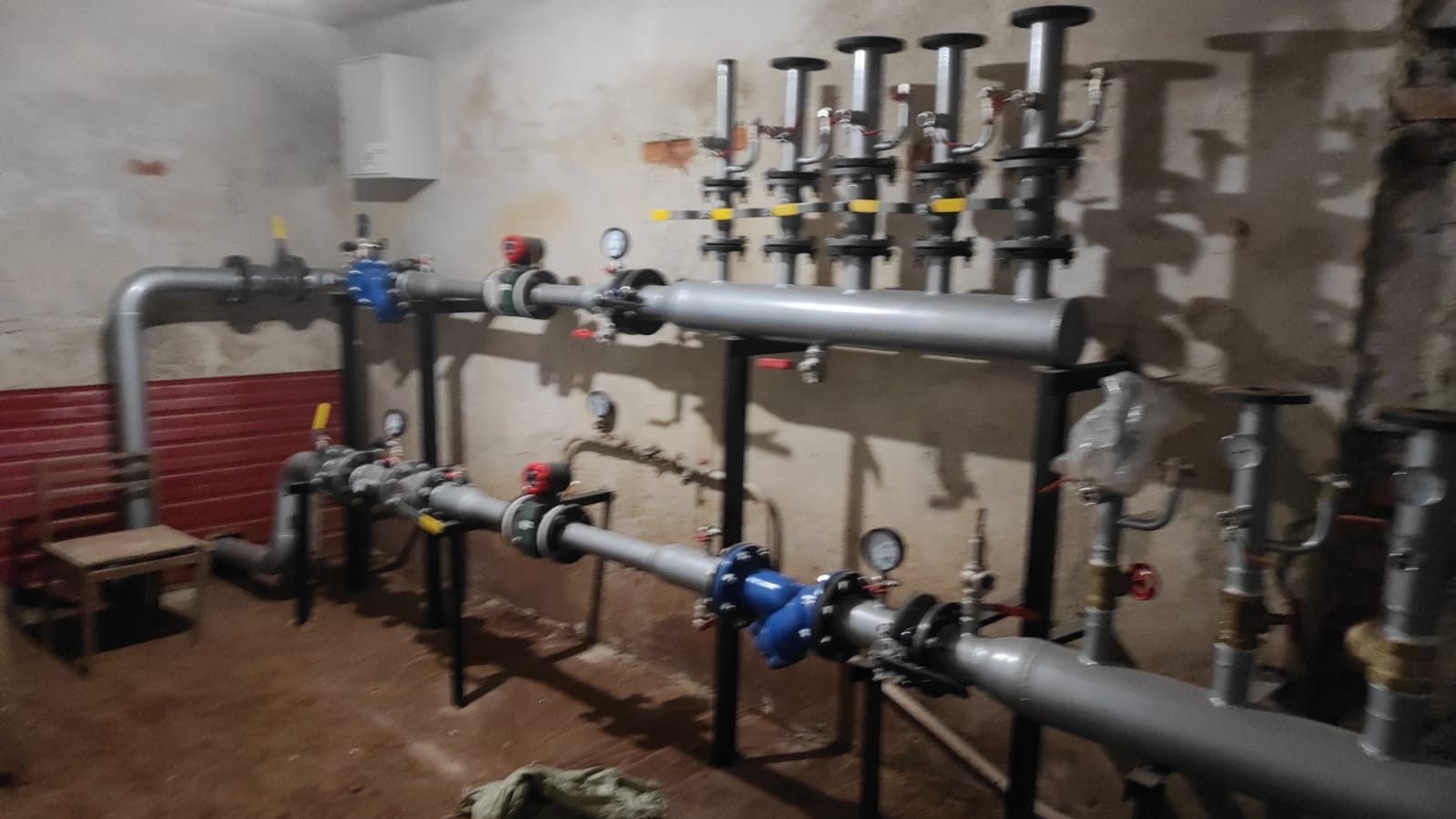 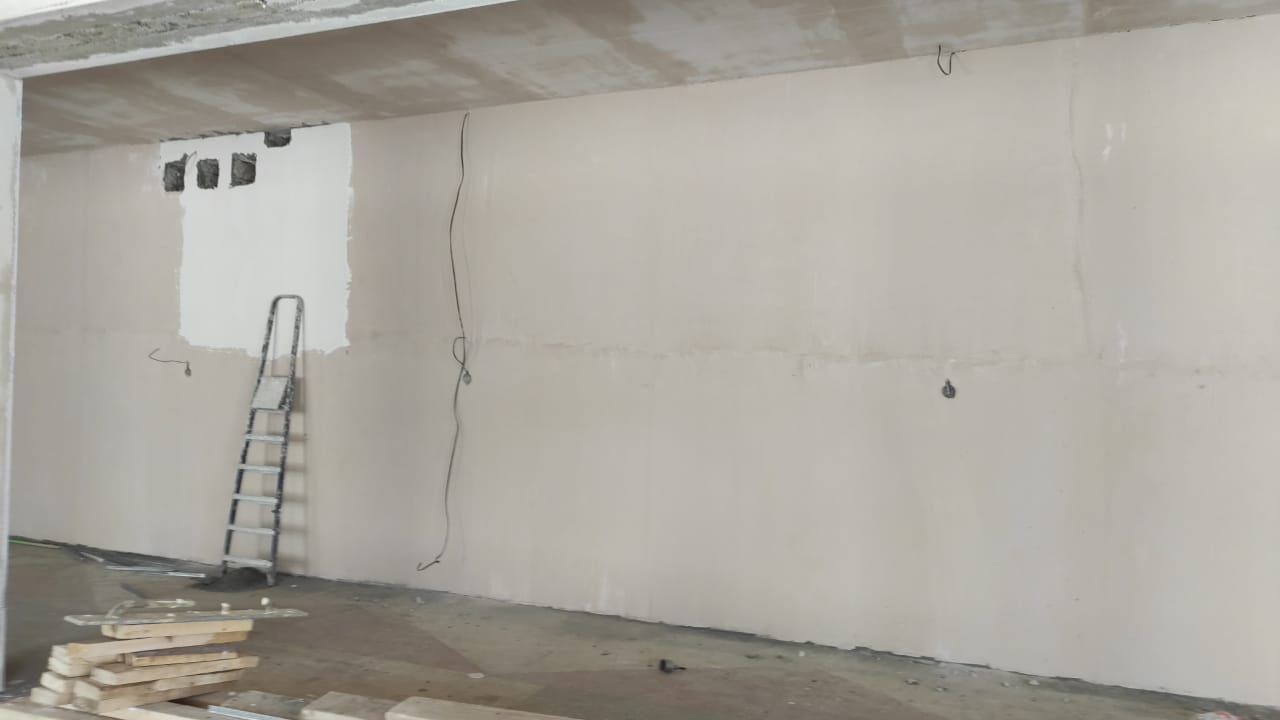 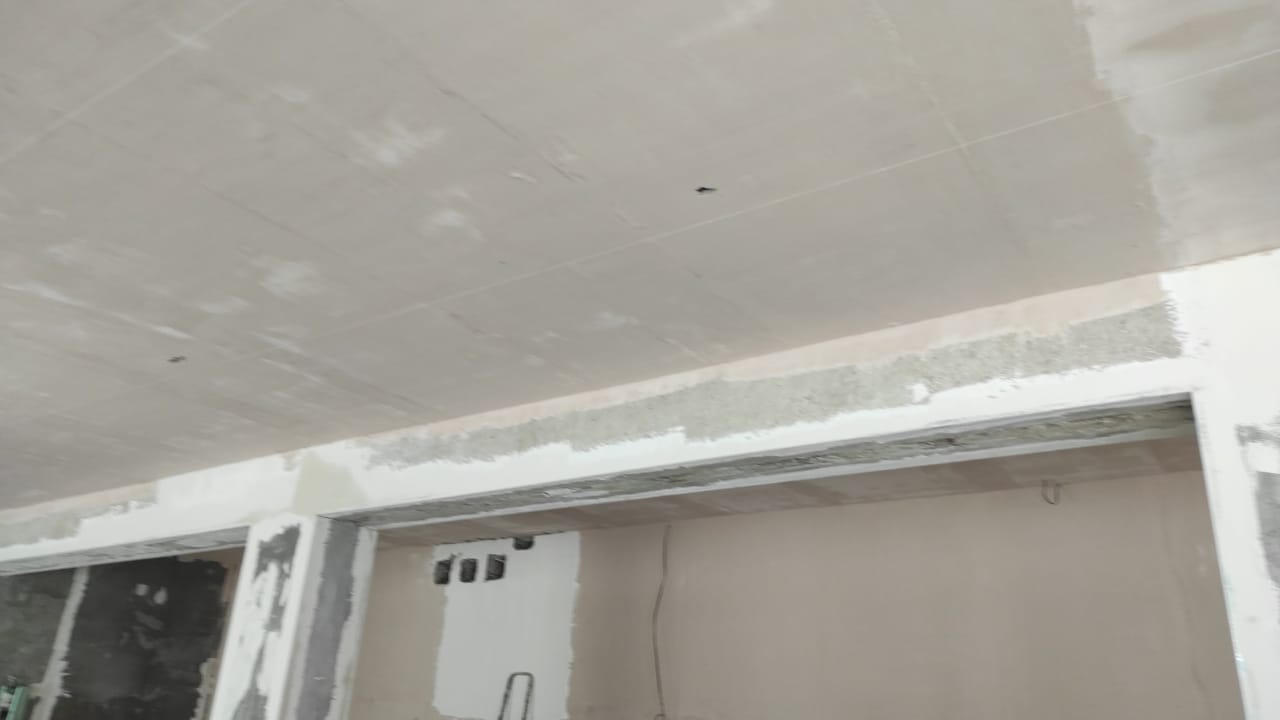 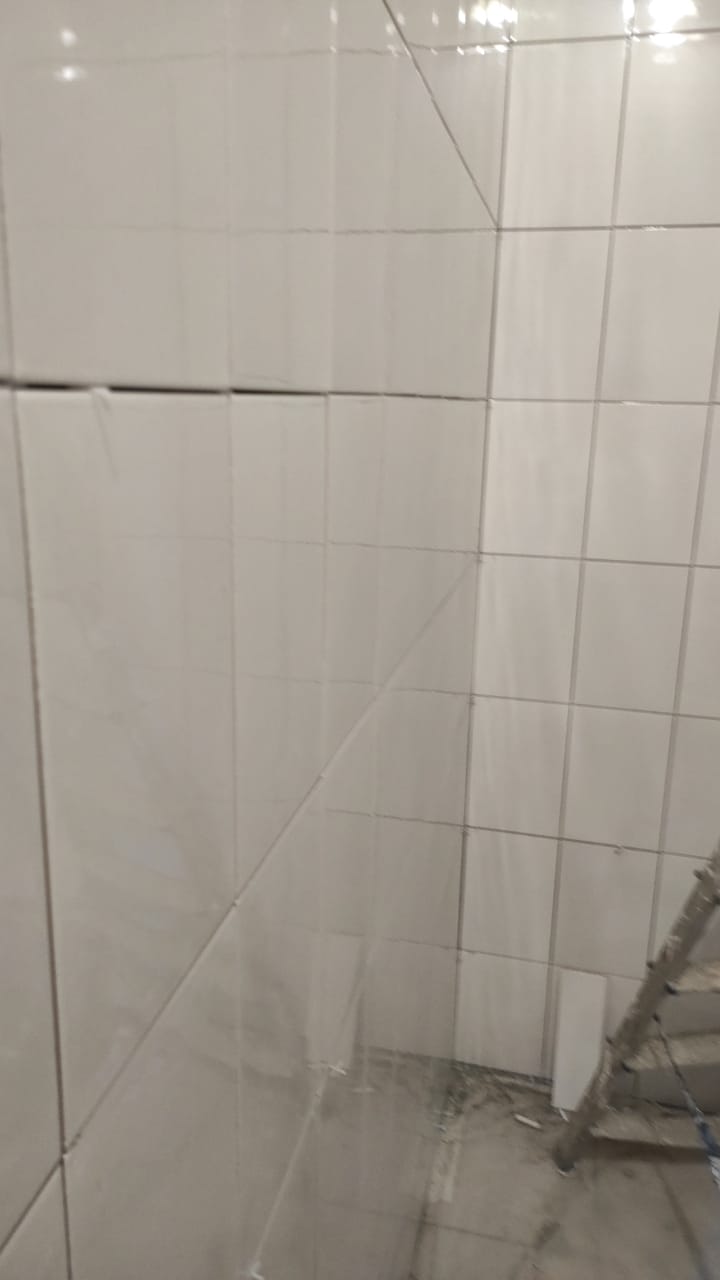 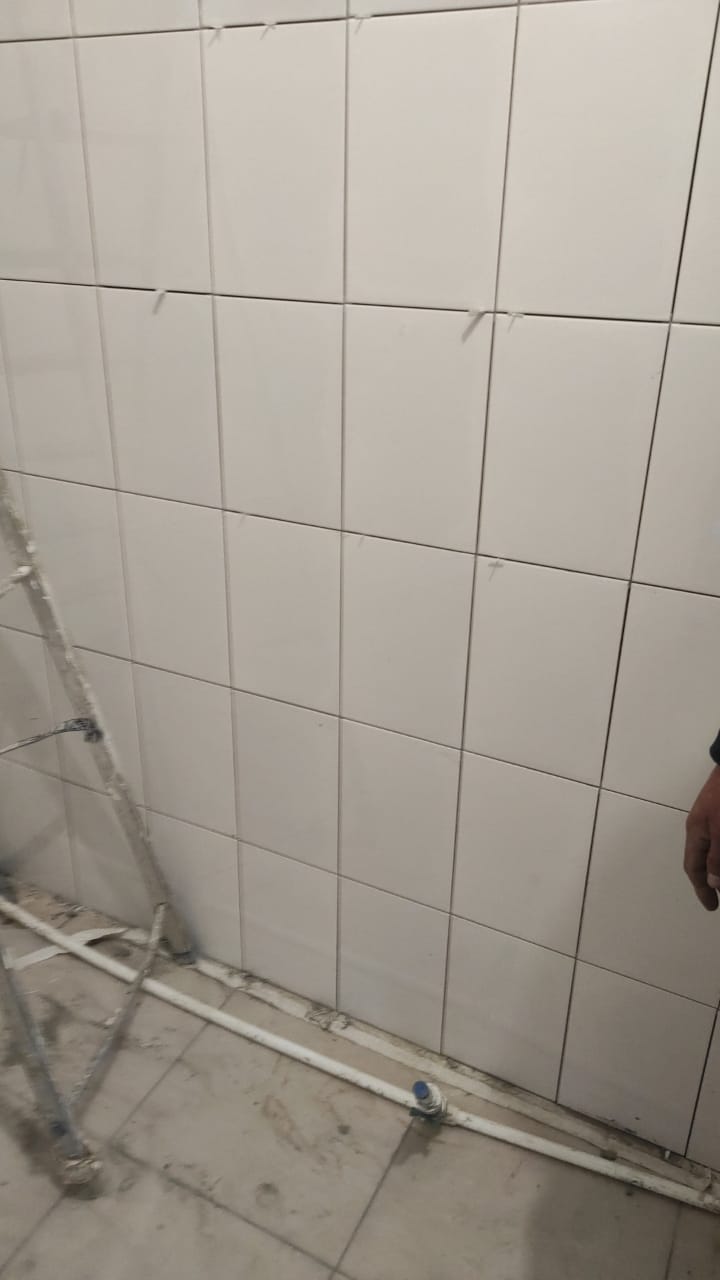 